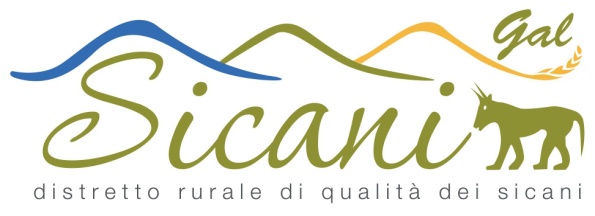 REGOLAMENTO (UE) 1305/2013PROGRAMMA DI SVILUPPO RURALE SICILIA 2014-2020Piano di Azione Locale SICANI                                 AZIONE GAL 2.2.1 “Creazioni di Reti tra imprese e messa a sistema delle strutture di ospitalità diffusa extra alberghiera in aree rurali C e D”(Sottomisura del PSR attivata   16.3  “Cooperazione tra piccoli operatori per organizzare processi di lavoro in comune e condividere impianti e risorse, nonché per lo sviluppo/la commercializzazione del turismo”ALLEGATO 2FORMAT DEL PROGETTO DI COOPERAZIONE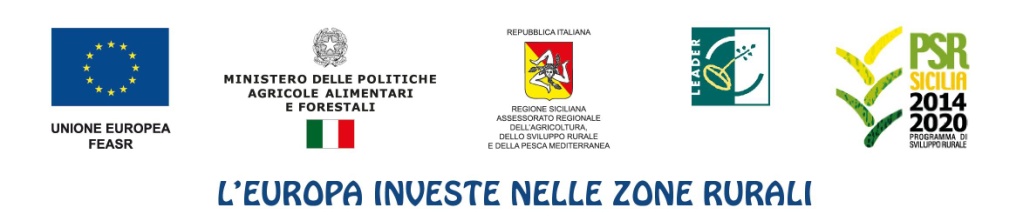 	AGENZIA PER LO SVILUPPO DELLASICILIA CENTRO OCCIDENTALESede centrale: C/da Pietra Nera 
92020 Santo Stefano Quisquina (AG)
tel./fax: +39 0922 1832854mobile: +39 339 5813644Sede distaccata: c/o Palazzo De Cordovavia San Vito, 17
Gruppo d’Azione Locale L.E.A.D.E.R.                                                                                                                     90033 Chiusa Sclafani (PA)
  P.S.R. Sicilia 2014 - 2020                                                  e-mail: info@galsicani.eu                                                    tel./fax: +39 091 9865606                                                  p.iva: 02570390845                                                        mobile: +39 3375931593SommarioProgettoTITOLO: _______________________________________________________________________ACRONIMO: ___________________________________________________________________Partenariato proponente: _____________________________________________________□  COSTITUENDO □  GIÀ COSTITUITO Partner Microimprese aderentiMicroimprese aderenti: n. _________(ripetere e compilare il seguente prospetto per ciascuna microimpresa aderente)Elenco completo dei partner PROGETTO DI COOPERAZIONEAmbito geografico dell’interventoSettore di riferimentoDescrizione dei risultati previstiAltre misure e/o sottomisure del PSR attivateRiportare nella tabella seguente eventuali altre misure e/o sottomisure del PSR e di altri fondi attivati o da attivare da uno o più soggetti aderenti al partenariato, che contribuiscano alla realizzazione del progetto di cooperazioneCronoprogrammaIl progetto di esercizio della cooperazione deve avere una durata compresa tra i 12 e i 24 mesi, decorrenti dalla data di avvio delle attività. Nella tabella seguente indicare il periodo di realizzazione previsto sia per le macro voci di attività che per gli interventi nei quali ciascuna attività è declinata.Piano finanziarioLuogo e data ___________, lì ___________IL LEGALE RAPPRESENTANTE ()____________________________________________________Nome del partenariatoRagione sociale (nel caso di partenariato già costituito)Sede legale (via, CAP, città, provincia)(nel caso di partenariato costituendo, indicare quello del soggetto Capofila)Sede operativa/Unità produttiva/e (via, CAP, città, provincia)(nel caso di partenariato costituendo, indicare quello del soggetto Capofila)Codice fiscalePartita IVACUAACodice AtecoTelefono e faxPosta elettronicaPosta elettronica certificataIndirizzo web (eventuale)SAT (ha)Legale rappresentante e/o capofilaCognome e nome:E-mail:telefono:Microimpresa n. 1Microimpresa n. 1Cognome e nome/Ragione socialeForma giuridicaSede legale (via, CAP, città, provincia)Sede operativa/Unità produttiva/e (via, CAP, città, provincia)Codice fiscalePartita IVACUAACodice Ateco (primario ed eventuali secondari)Titolare/Legale rappresentanteReferente (nome e cognome, e-mail, telefono)TelefonoPosta elettronicaPosta elettronica certificataSAT (ha)Elencare i soggetti aderenti al partenariato, ivi compresi altri soggetti non beneficiari, la cui presenza è funzionale al raggiungimento degli obiettivi progettuali. Descrivere il ruolo svolto da ciascuno di essi per l’attuazione del progetto, mettendo in evidenza le attività di competenza e le relative responsabilità (max 100 righe)Illustrare l’iniziativa proposta, riportando sinteticamente gli elementi essenziali che contraddistinguono l’attività e gli obiettivi da raggiungere (max 50 righe)Fornire indicazioni sull’area geografica di riferimento, punti di forza e di debolezza, minacce e opportunità (max 50 righe)Specificare il settore di riferimento  (esempio, orticolo, frutticolo, sementiero, cerealicolo, zootecnia da latte, zootecnia da carne, turistico)Descrivere i risultati che si intendono conseguire con il progetto di cooperazione (una cartella)Fondo di finanziamentoPartner beneficiarioMisura/SottomisuraData di concessioneImporto aiuto concessoDescrivere brevemente il collegamento e il contributo che gli interventi indicati nella precedente tabella offrono alla realizzazione del progetto di cooperazione (max 50 righe)attivitàprimo annoprimo annoprimo annoprimo annoprimo annoprimo annoprimo annoprimo annoprimo annoprimo annoprimo annoprimo annosecondo anno (eventuale)secondo anno (eventuale)secondo anno (eventuale)secondo anno (eventuale)secondo anno (eventuale)secondo anno (eventuale)secondo anno (eventuale)secondo anno (eventuale)secondo anno (eventuale)secondo anno (eventuale)secondo anno (eventuale)secondo anno (eventuale)attività1234567891011121234567891011121) Animazione del territorio1.a) …1.b) …2) Predisposizione Progetto di cooperazione   2.a) …2.b) …3) Costi diretti3.a) …3.b) …4) Esercizio della cooperazione4.a) …4.b) …5) Disseminazione e trasferimento dei risultati5.a) …5.b) …5) Costi dell’attività promozionale5.a) …5.b) …Spese GeneraliDescrivere il piano finanziario che dovrà essere articolato per annualità e attività (una cartella)